Российская ФедерацияНовгородская область Чудовский районАДМИНИСТРАЦИЯ ГРУЗИНСКОГО  СЕЛЬСКОГО  ПОСЕЛЕНИЯПОСТАНОВЛЕНИЕот 13.02.2018      № 26п. КраснофарфорныйО  внесении изменений  в квали-фикационные  требования   для замещения  должностей муници-пальной службы в  Администра-ции      Грузинского    сельского поселенияПОСТАНОВЛЯЮ:1. Внести в квалификационные требования для замещения должностей муниципальной службы в Администрации Грузинского сельского поселения, утвержденные постановлением Администрации Грузинского сельского поселения от 18.05.2016 № 120, следующие изменения:1.1. пункт 3  изложить в следующей редакции:         «3. К стажу муниципальной службы  или стажу работы по специальности,  направлению подготовки устанавливаются следующие квалификационные требования:        для замещения ведущих, старших и младших  должностей муниципальной службы - без предъявления требований к стажу.»1.2. Пункт 4 исключить.2. Опубликовать постановление в бюллетене «Официальный вестник » и разместить на официальном сайте Администрации  Грузинского сельского поселения.Глава поселения   И.А. Максимов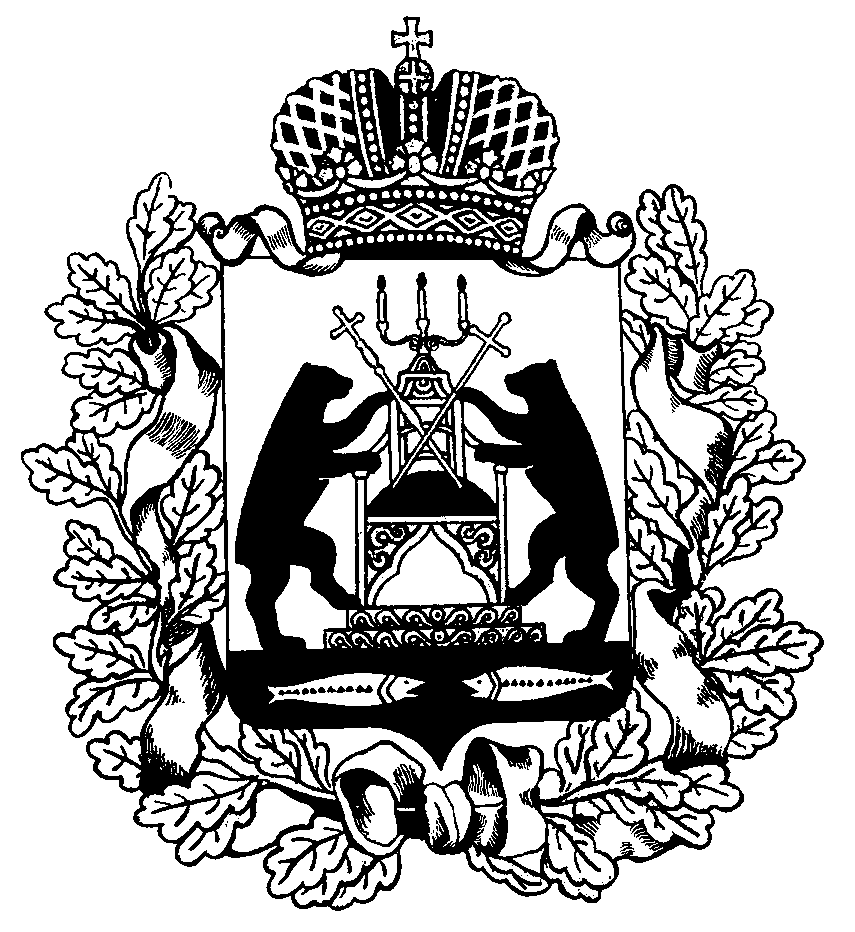 